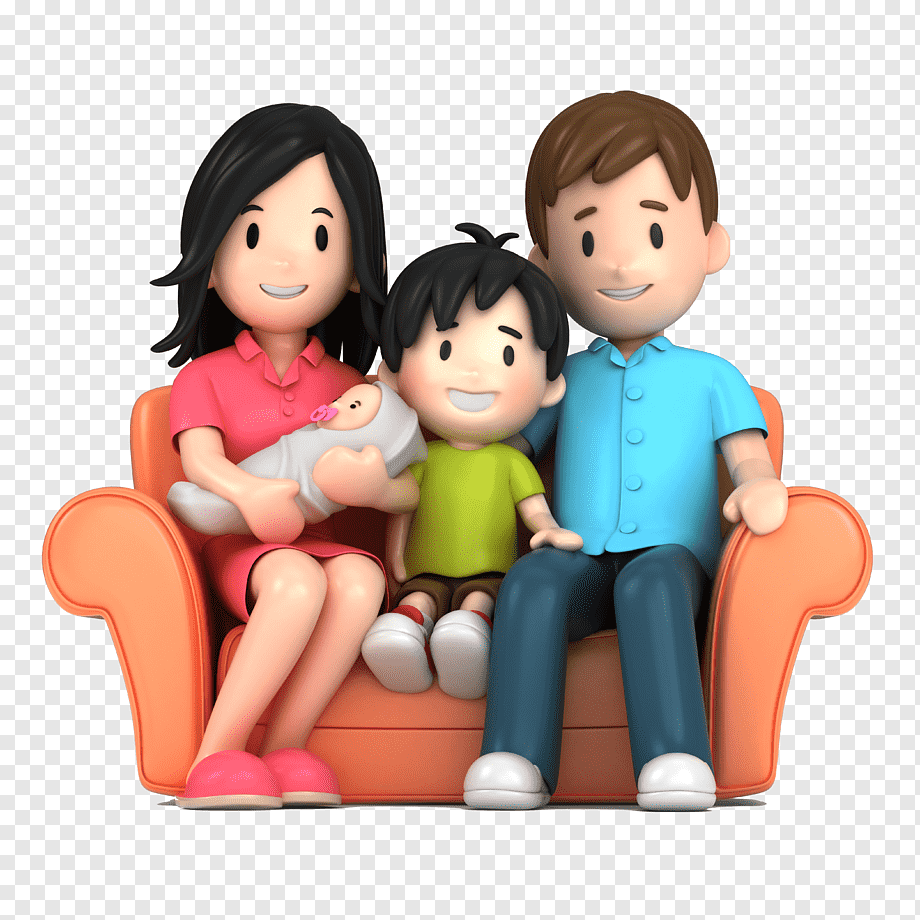 Результаты анкетирования по вопросу определения форм взаимодействия с семьями Результаты опроса по внедрению Федеральной образовательной программы дошкольного образования Уважаемые родители !В течение первого учебного полугодия 2023 года (с сентября по декабрь) в нашем саду проводилось анкетирование и опрос, доводим до Вас результаты этих мероприятий.С 25 сентября  по  23 октября 2023 года в нашем саду проводилось анкетирование на тему: «В какой форме Вы бы хотели сотрудничать с детским садом». Результаты анкетирования свидетельствуют о следующем,  по популярности первое место заняла  форма взаимодействия «совместные праздники» данной форме Вы отдали  87 %  своего внимания, родительские собрания -72%,  посещение занятий в группе-47% , практические занятия и  ярмарки- 41%, день открытых дверей в детском саду-37%, фотовыставки-28%, индивидуальные консультации специалистов и  консультации специалистов-25% , выставки и  встречи с интересными людьми- 15%, родительские клубы- 6%, лекции-3 %.Анализ полученных результатов позволяет нам говорить о выборе большинством родителей нескольких форм взаимодействия. На основании этих данных нами  скорректирован план работы на 2023-2024 учебный год,  для дальнейшего плодотворного с Вами сотрудничества. Представляем его Вашему вниманию. Как Вы заметили, часть плана мы уже с Вами начали воплощать, приглашаем Вас и дальше активно участвовать  в наших совместных мероприятиях! ****************************************************************************С 11 декабря по 26 декабря 2023, через наш официальный сайт и страничку ВКонтакте, мы провели опрос с целью изучения Вашей информированности по вопросу «Введение Федеральной образовательной программы дошкольного образования» (далее ФОП ДО), утв.приказом Минпроса №1028 от 25.11.2022 г..На сайте МДОБУ был запущен опрос: «Вы знаете о введении Федеральной образовательной программы дошкольного образования (далее ФОП ДО)?» -  90 %- ДА ; 10 % - НЕТК сожалению, к участию в опросах не удалось привлечь всех участников образовательного пространства, не все родители включились в данный процесс. Всего приняло участие                       в голосовании на сайте МДОБУ  - 10 человек (27%),  ВКонтакте  -  23 человека (63 %)Но все ровно, полученные данные позволяют нам говорить о том, что та часть родителей, которая приняла участие в голосовании, знает о  введении Федеральной образовательной программы дошкольного образования и понимает её суть.Для дальнейшего 100-% включения  всех нас -   участников образовательного пространства, в процесс качественного  внедрения   ФОП ДО мы продолжим  с Вами, уважаемые родители,  изучать  и внедрять федеральную образовательную  программу. Целью Федеральной программы является разностороннее развитие ребёнка в период дошкольного детства с учётом возрастных и индивидуальных особенностей на основе духовно-нравственных ценностей российского народа, исторических и национально-культурных традиций.И кто как не мы вместе с Вами, уважаемые родители, должны обеспечить достижение этой цели !!!! Праздничное мероприятие, конкурсная программа «Я и мама – повара»24.11.2023 Конкурсная программа «Мини- мисс 2023» 29.11.2023Праздничное мероприятие, конкурсная программа  «Готовим кушать с папой!» 22.02.2024Праздничное мероприятие, конкурсная программа «Международный женский день», «Ярмарка талантов» 07.03.2024Совместная викторина для детей и родителей «Космос»12.04.2024Музыкальный час «Песни времен Великой Отечественной войны»08.05.2024Открытые практические занятия в группах 15.12.202324.01.202416.02.202428.03.202423.04.2024Из каких источников Вы узнали о введении ФОП ДО в детском саду?
0% -Ничего не знаю о введении
82,61 % -Был информирован на родительских собраниях в ДОУ
21,74 % -Увидел информацию на сайте ДОУ
8,7 %-Узнал из других источников   2.  Насколько полно Вы информированы о содержании ФОП ДО в целом?
43,48%  -Информирован достаточно полно
13,04% -Информирован недостаточно
 0%-Вообще не информирован    3.  Как, по Вашему мнению, изменится качество обучения в детском саду в результате введения ФОП ДО?
54,55% -Значительно улучшится
31,82 % -Улучшится, но не сильно
4,55 -Скорее, не изменится
0% -Незначительно ухудшится    4.    Как Вы думаете, изменится ли роль родителей в образовательном процессе в связи с введением ФОП ДО?
59,09% -Роль родителей усилится
22,73%  -Не изменится
0%  -Роль родителей уменьшится    5.    Как Вы относитесь к введению ФОП ДО в целом?
65,22% -Положительно
0% -Отрицательно
26,09 % -Затрудняюсь ответить    6. Планируете ли Вы продолжить знакомство с материалами ФОП ДО самостоятельно?
30,43% -Не могу сказать определенно
39,13% -Да
4,35 %-Нет 